Bydgoszcz, dnia  21.11.2023r.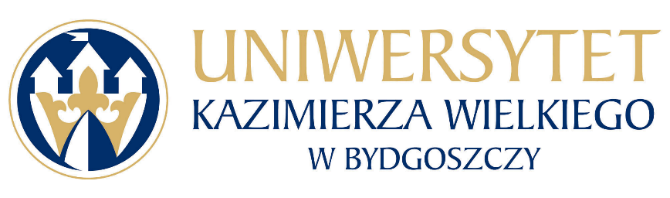 Uniwersytet Kazimierza Wielkiego w BydgoszczyAdres: 85-064 Bydgoszcz,ul. Chodkiewicza 30ZAPYTANIE OFERTOWE NR UKW/DZP-282-ZO-84/2023Postępowanie prowadzone jest w formie Zapytania Ofertowego zgodnie z zasadą konkurencyjności, transparentności i przejrzystości na podstawie Zarządzenie nr 52/2020/2021 Rektora Uniwersytetu Kazimierza Wielkiego z dnia 23 lutego 2021 r. w sprawie wprowadzenia Regulaminu udzielania zamówień publicznych realizowanych przez Uniwersytet Kazimierza Wielkiego w Bydgoszczy.Uniwersytet Kazimierza Wielkiego w Bydgoszczy ul. Chodkiewicza 30, 85-064 Bydgoszcz występuje z Zapytaniem ofertowym na realizację zamówienia:TYTUŁ ZAMÓWIENIA: „Dostawa drobnych części elektronicznych na potrzeby UKW”RODZAJ ZAMÓWIENIA: usługa /dostawa /roboty budowlane OPIS PRZEDMIOTU ZAMÓWIENIA:3.1. Przedmiotem zamówienia jest dostawa drobnych części elektronicznych szczegółowo opisanych w Formularzu przedmiotowo-cenowym, stanowiącym Zał. nr 2 do Zapytania ofertowego.3.2. Zamawiający wymaga, aby przedmiot zamówienia :    a) spełniał wszystkie wymagane parametry funkcjonalne, techniczne i użytkowe;   b) posiadał wszystkie ważne certyfikaty, atesty, oraz zawierał oznaczenia i inne dokumenty wymagane prawem powszechnie obowiązującym, w szczególności oznakowanie zgodności, zgodnie z ustawą o systemie oceny zgodności z dnia 30 sierpnia 2002 r. (tj. Dz. U. z 2023r., poz. 215);   c)  był fabrycznie nowy, wolny od wad fizycznych i prawnych, nie pochodził z ekspozycji;   d) był dopuszczony do obrotu handlowego na obszarze Polski zgodnie z przepisami powszechnie obowiązującymi;   e)  posiadał wszystkie części i podzespoły niezbędne do prawidłowego działania   f) spełniał wymagania w zakresie bezpieczeństwa i higieny pracy określone w przepisach powszechnie obowiązujących.3.3. Wykonawca zobowiązuje się wydać wraz z towarem dokumenty wymienione w ofercie Wykonawcy lub opisie przedmiotu zamówienia oraz wszystkie dokumenty, które otrzymał od producenta, w szczególności dokument gwarancyjny i  instrukcję obsługi w języku polskim.3.4. Zamawiający wymaga zaoferowania gwarancji zgodnie z opisem przedmiotu zamówienia zawartym 
w Formularzu cenowym – Załącznik nr 2.3.5. Zamówiony towar Wykonawca dostarczy na swój koszt i ryzyko, zapewniając wniesienie go do pomieszczeń wskazanych przed dostarczeniem telefonicznie  lub mailowo przez Zamawiającego w obiekcie Zamawiającego w Bydgoszczy od poniedziałku do piątku w godz. 8:00 – 14:00 (z wyjątkiem dni ustawowo wolnych od pracy).3.6. Zamawiający po przyjęciu dostawy ma obowiązek nie później niż w terminie 7 (siedmiu) dni od dnia dostawy dokonać sprawdzenia dostarczonego przez Wykonawcę przedmiotu zamówienia pod względem ilościowym oraz rodzajowym w szczególności poprzez sprawdzenie czy dostarczony towar nie jest uszkodzony i posiada parametry deklarowane w opisie przedmiotu zamówienia i ofercie Wykonawcy.3.7. W razie stwierdzenia niezgodności, o których mowa w pkt. 3.6., Zamawiający przedstawia Wykonawcy zastrzeżenia w terminie 3 dni od daty dokonania sprawdzenia a Wykonawca zobowiązuje się do usunięcia stwierdzonych niezgodności na własny koszt i ryzyko w terminie do 14 dni od dnia powiadomienia go
o tym fakcie.3.8.  Zapłata wynagrodzenia nastąpi przelewem na rachunek bankowy Wykonawcy wskazany w fakturze, w terminie 30 (trzydziestu) dni od daty otrzymania przez Zamawiającego prawidłowo wystawionej faktury.3.9. Wykonawca zapłaci Zamawiającemu karę umowną:za zwłokę w dostawie przedmiotu zamówienia, w wysokości 1 % wartości wynagrodzenia brutto niezrealizowanej części zamówienia za każdy dzień zwłoki, liczony od dnia następnego przypadającego po dniu, w którym miała nastąpić dostawa do dnia dostawy włącznie;c)   w przypadku odstąpienia od umowy przez Zamawiającego z przyczyn leżących po stronie Wykonawcy, w  wysokości 5% wynagrodzenia brutto;maksymalna wysokość kar umownych nie może przekroczyć 15% całkowitej wartości wynagrodzenia przedmiotu zamówienia brutto.3.10. Wykonawca wyraża zgodę na potrącenie kar umownych z przysługującego mu wynagrodzenia.POSTANOWIENIA OGÓLNE:4.1. Postępowanie prowadzone jest w formie Zapytania ofertowego (dalej: „Zapytanie”) zgodnie z zasadą konkurencyjności, transparentności i przejrzystości na podstawie Zarządzenie nr 52/2020/2021 Rektora Uniwersytetu Kazimierza Wielkiego z dnia 23 lutego 2021 r. w sprawie wprowadzenia Regulaminu udzielania zamówień publicznych realizowanych przez Uniwersytet Kazimierza Wielkiego w Bydgoszczy.4.2. Postępowanie nie podlega przepisom ustawy Prawo Zamówień Publicznych na podstawie przepisów ustawy z dnia 11 września 2019 r. Prawo zamówień publicznych.4.3. Celem niniejszego postępowania i warunków w nim określonych jest udzielenie zamówienia zgodnie z zasadami: zachowania uczciwej konkurencji, równego traktowania Wykonawców i przejrzystości, racjonalnego gospodarowania środkami finansowymi, w tym zasady wydatkowania funduszy w sposób celowy, oszczędny oraz umożliwiający terminową realizację zadań, optymalnego doboru metod i środków w celu uzyskania najlepszych efektów z danych nakładów w wysokości i terminach wynikających z wcześniej zaciągniętych zobowiązań.TERMIN REALIZACJI ZAMÓWIENIA: do 21 dni kalendarzowych od dnia opublikowania ogłoszenia o wyborze oferty najkorzystniejszej.6.  WARUNKI UDZIAŁU W POSTĘPOWANIU:O udzielenie zamówienia mogą się ubiegać Wykonawcy, którzy spełniają następujące warunki:zaoferują dostawę zgodną z przedmiotem zamówienia posiadają niezbędną wiedzę i doświadczenie oraz dysponują potencjałem technicznym i osobami zdolnymi do wykonania zamówienia; znajdują się w sytuacji ekonomicznej i finansowej, która pozwala na należyte wykonanie zamówienia; Ocena spełnienia ww. warunków zostanie dokonana w oparciu o oświadczenie zawarte stanowiące Załącznik nr 3 do Zapytania ofertowego.O udzielenie zamówienia mogą ubiegać się Wykonawcy, którzy:nie znajdują się w stanie upadłości oraz nie znajdują się w stanie likwidacji;nie podlegają wykluczeniu na podstawie art. 7 ust. 1 ustawy z dnia 13 kwietnia 2022 r. o szczególnych rozwiązaniach w zakresie przeciwdziałania wspieraniu agresji na Ukrainę oraz służących ochronie bezpieczeństwa narodowego.Ocena spełnienia ww. warunków zostanie dokonana w oparciu o oświadczenie zawarte stanowiące Załącznik nr 4 do Zapytania ofertowego.Ofertę Wykonawcy wykluczonego uznaje się za odrzuconą.7. DOKUMENTY I OŚWIADCZENIA WYMAGANE OD WYKONAWCY DO PRZEDŁOZENIA WRAZ Z OFERTĄ.1) Aktualny odpis z właściwego rejestru lub z centralnej ewidencji i informacji o działalności gospodarczej, w przypadku:podmiotów posiadających osobowość prawną jak i spółek prawa handlowego nie posiadających osobowości prawnej – wyciąg z Krajowego Rejestru Sądowego,osób fizycznych wykonujących działalność gospodarczą – zaświadczenie o wpisie do rejestru CEIDG (Centralna Ewidencja i Informacja o Działalności Gospodarczej),działalności prowadzonej w formie spółki cywilnej – umowa spółki cywilnej lub zaświadczenie  o wpisie do ewidencji działalności gospodarczej każdego ze wspólników.Dokumenty, o których mowa powyżej,  powinny być wystawione nie wcześniej niż 6 miesięcy przed upływem terminu składania ofert. Integralną częścią oferty jest wypełniony i podpisany Formularz Ofertowy, stanowiący Załącznik  nr 1 do zapytania ofertowego ,  Załącznik nr 2 – Formularz Cenowy,  Załącznik nr 3 - Oświadczenie Wykonawcy o spełnianiu warunków udziału w postępowaniu oraz Załącznik nr 4 – Oświadczenie o braku podstaw do wykluczenia. Nie złożenie wypełnionego i podpisanego Załącznika nr 1 i Załącznika nr 2 będzie skutkowało odrzuceniem oferty.Pełnomocnictwo do podpisania oferty (oryginał lub kopia potwierdzona za zgodność 
z oryginałem przez osobę upoważnioną) względnie do podpisania innych dokumentów składanych wraz z ofertą, o ile prawo do ich podpisania nie wynika z innych dokumentów złożonych wraz z ofertą. Pełnomocnictwo do reprezentowania wszystkich Wykonawców wspólnie ubiegających się o udzielenie zamówienia, ewentualnie umowa o współdziałaniu, z której będzie wynikać przedmiotowe pełnomocnictwo (oryginał lub kopia potwierdzona za zgodność z oryginałem przez notariusza). Pełnomocnik może być ustanowiony do reprezentowania Wykonawców w postępowaniu, albo reprezentowania w postępowaniu i zawarcia umowy;Wykonawcy zagraniczni. Jeżeli Wykonawca ma siedzibę lub miejsce zamieszkania poza terytorium Rzeczypospolitej Polskiej, zamiast dokumentów, o których mowa w ust. 6 pkt. 1) składa dokument lub dokumenty wystawione w kraju, w którym wykonawca ma siedzibę lub miejsce zamieszkania, potwierdzające, że nie otwarto jego likwidacji ani nie ogłoszono upadłości. Dokumenty, o których mowa w pkt 1), powinny być wystawione nie wcześniej niż 6 miesięcy przed upływem terminu składania ofert. Jeżeli w kraju, w którym Wykonawca ma siedzibę lub miejsce zamieszkania lub miejsce zamieszkania ma osoba, której dokument dotyczy, nie wydaje się dokumentów, o których mowa w pkt. 1, zastępuje się je dokumentem zawierającym odpowiednio oświadczenie Wykonawcy, ze wskazaniem osoby albo osób uprawnionych do jego reprezentacji, lub oświadczenie osoby, której dokument miał dotyczyć, złożone przed notariuszem lub przed organem sądowym, administracyjnym albo organem samorządu zawodowego lub gospodarczego właściwym ze względu na siedzibę lub miejsce zamieszkania wykonawcy lub miejsce zamieszkania tej osoby. Postanowienie pkt 2 stosuje się odpowiednio. W przypadku wątpliwości co do treści dokumentu złożonego przez Wykonawcę, Zamawiający może zwrócić się do właściwych organów odpowiednio kraju, w którym Wykonawca ma siedzibę lub miejsce zamieszkania lub miejsce zamieszkania ma osoba, której dokument dotyczy, o udzielenie niezbędnych informacji dotyczących tego dokumentu.  8. KRYTERIA OCENY OFERT I ICH ZNACZENIE (WAGA):8.1. Kryterium wyboru:Zamawiający oceni i porówna jedynie te oferty, które:zostaną złożone przez Wykonawców nie wykluczonych przez Zamawiającego z niniejszego    postępowania;nie zostaną odrzucone przez Zamawiającego.Oferty zostaną ocenione przez Zamawiającego w oparciu o następujące kryteria i ich znaczenie:Zasady oceny ofert w poszczególnych kryteriach:a) Kryterium „Cena”- ocena dokonana zostanie na podstawie informacji o cenie podana  określonym  przez Wykonawcę w Formularzu Ofertowym, stanowiącym załącznik nr 1 do Zapytania ofertowego i przeliczona według wzoru:           Najniższa wartość kryterium Cena*C = ------------------------------------------------   x 100 pkt) x  80%cena oferty badanej * spośród wszystkich złożonych ofert niepodlegających odrzuceniugdzie:C = przyznane punkty w kryterium „Cena”Maksymalna ilość punktów, jaką może otrzymać oferta Wykonawcy w kryterium „Cena” wynosi 80 pkt.b) Kryterium „Termin dostawy”- ocena dokonana zostanie na podstawie informacji o terminie dostawy określonym  Formularzu Ofertowym, stanowiącym załącznik nr 1 do SWZ i przeliczona według wzoru:Najkrótszy oferowany Termin dostawy
 spośród złożonych ofertT = ( ---------------------------------------------------------- x 100) x 20 %                                                 Termin dostawy oferty badanejgdzie: T – wartość punktowa badanej ofertyUWAGA: Dla wszystkich częściTermin dostawy dla wszystkich części to: minimalny to 14 dni kalendarzowe a maksymalny to 21 dni kalendarzowych liczonych od dnia opublikowania ogłoszenia o wyborze oferty najkorzystniejszej.Oferta nie może być opatrzona terminem dostawy innym niż w/w zakresu, gdyż będzie niezgodna z Zapisani Zapytania ofertowego zostanie odrzucona.Termin dostawy, określony w Formularzu ofertowym, wykonawca podaje w pełnych dniach. W przypadku nie wskazania przez Wykonawcę w Formularzu Ofertowym oferowanego terminu dostawy, Zamawiający do obliczenia liczby punktów w kryterium „Termin dostawy” przyjmie najdłuższy możliwy termin dostawy, tj.: 21 dni kalendarzowych.Maksymalna ilość punktów, jaką może otrzymać oferta Wykonawcy w kryterium „Termin dostawy” wynosi 20 pkt.9. OPIS SPOSOBU OBLICZENIA CENY .Cenę oferty należy obliczyć w sposób określony w Formularzu Ofertowym oraz w Formularzu Cenowym. Wykonawca podaje cenę za wykonanie całości zamówienia zgodnie z Formularzem Cenowym.Cenę oferty należy podać z dokładnością do dwóch miejsc po przecinku.Cena podana w ofercie musi obejmować wszystkie koszty i składniki związane z wykonaniem zamówienia w sposób prawidłowy i należyty. 10. SPOSÓB PRZYGOTOWANIA OFERTY ORAZ FORMA JEJ SKŁADANIA:Ofertę należy przedstawić na załączonym do Zapytania ofertowego Formularzu ofertowym, stanowiącym  Załącznik nr 1.Nieodłączny element oferty stanowią załączniki wymagane zgodnie z niniejszym Zapytaniem.Oferta musi być podpisana przez osobę do tego upoważnioną, która widnieje w Krajowym
Rejestrze Sądowym, wypisie z ewidencji działalności gospodarczej lub innym dokumencie
zaświadczającym o jej umocowaniu prawnym do reprezentowania podmiotu składającego ofertę
lub przedłoży do oferty stosowne pełnomocnictwo.W przypadku, gdy oferta wraz z załącznikami podpisywana jest przez pełnomocnika, tj. osobę,
której umocowanie do reprezentowania Wykonawcy składającego ofertę nie wynika z właściwego
Rejestru, do oferty należy dołączyć stosowne pełnomocnictwo w oryginale lub uwierzytelnionej
kopii poświadczonej za zgodność z oryginałem przez notariusza lub przez organ równorzędny w
świetle obowiązujących przepisów.Zamawiający odrzuci i nie będzie brał pod uwagę przy ocenie oferty niespełniającej warunków
określonych niniejszym Zapytaniem ofertowym lub złożoną po terminie. Wykonawcy z tego tytułu
nie przysługują żadne roszczenia.Każdy z Wykonawców może złożyć tylko jedną ofertę.Ofertę należy złożyć w formie elektronicznej, w języku polskim. Podpisany formularz ofertowy wraz za załącznikami  i innymi wymaganymi dokumentami, o których mowa w ust. 7 niniejszego Zapytania Ofertowego  należy zeskanować i wysłać drogą elektroniczną używając platformy zakupowej.Zamawiający zastrzega sobie prawo dokonywania zmian warunków zapytania ofertowego,
a także jego odwołania lub unieważnienia oraz zakończenie postępowania bez wyboru ofert,
w szczególności w przypadku nieotrzymania dofinansowania lub gdy wartość oferty przekracza
wielkość środków przeznaczonych przez Zamawiającego na sfinansowanie zamówienia.W toku oceny i badania ofert Zamawiający zastrzega sobie prawo żądać od Wykonawców
wyjaśnień lub uzupełnień dotyczących treści złożonych ofert i załączonych dokumentów.11. INFORMACJE O SPOSOBIE POROZUMIEWANIA SIĘ ZAMAWIAJĄCEGO Z WYKONAWCAMI, A TAKŻE WSKAZANIE OSÓB UPRAWNIONYCH DO POROZUMIENIA SIĘ Z WYKONAWCAMI:Komunikacja w postępowaniu o udzielenie zamówienia, w tym składanie ofert, wymiana informacji oraz przekazywanie dokumentów lub oświadczeń między Zamawiającym, a Wykonawcą, odbywa się przy użyciu środków komunikacji elektronicznej. Przez środki komunikacji elektronicznej rozumie się środki komunikacji elektronicznej zdefiniowane w ustawie z dnia 18 lipca 2002 r. o świadczeniu usług drogą elektroniczną (Dz. U. z 2020 r. poz. 344). Ofertę wraz załącznikami, pełnomocnictwa sporządza się w postaci elektronicznej, w ogólnie dostępnych formatach danych, w szczególności w formatach: .pdf, .doc, .docx, .odt., .txt, .rtf.Zawiadomienia, oświadczenia, wnioski lub informacje Wykonawcy przekazują  drogą elektroniczną poprzez Platformę, dostępną pod adresem: https://platformazakupowa.pl Zamawiający będzie przekazywał Wykonawcom informacje za pośrednictwem platformazakupowa.pl. Informacje dotyczące odpowiedzi na pytania, zmiany specyfikacji, zmiany terminu składania i otwarcia ofert Zamawiający będzie zamieszczał na platformie w sekcji “Komunikaty”. Korespondencja, której zgodnie z obowiązującymi przepisami adresatem jest konkretny Wykonawca, będzie przekazywana za pośrednictwem platformazakupowa.pl do konkretnego Wykonawcy. Zamawiający nie ponosi odpowiedzialności za złożenie oferty w sposób niezgodny z Instrukcją korzystania z platformazakupowa.pl, w szczególności za sytuację, gdy Zamawiający zapozna się z treścią oferty przed upływem terminu składania ofert (np. złożenie oferty w zakładce „Wyślij wiadomość do zamawiającego”).  Taka oferta zostanie uznana przez Zamawiającego za ofertę handlową i nie będzie brana pod uwagę w przedmiotowym postępowaniu.Zamawiający informuje, że instrukcje korzystania z platformazakupowa.pl dotyczące w szczególności logowania, składania wniosków o wyjaśnienie treści zapytania ofertowego, składania ofert oraz innych czynności podejmowanych w niniejszym postępowaniu przy użyciu platformazakupowa.pl znajdują się w zakładce „Instrukcje dla Wykonawców" na stronie internetowej pod adresem: https://platformazakupowa.pl/strona/45-instrukcjeW sprawie przedmiotu zamówienia należy kontaktować się z przedstawicielem Zamawiającego za pośrednictwem platformy zakupowej prowadzonego postepowania. W przypadku awarii platformy zakupowej dopuszcza się kontakt z Zamawiającym poprzez pocztę elektroniczną na adres: zampub@ukw.edu.pl     12. TERMIN SKŁADANIA OFERT:12.1. Ofertę należy złożyć przez platformę zakupową w nieprzekraczalnym terminie:12.2. Pytania do postępowania można składać do dnia 22.11.2023r. 12.3. O terminie złożenia oferty decyduje czas pełnego przeprocesowania transakcji na Platformie.13. POZOSTAŁE INFORMACJE: 13.1. Zamawiający zastrzega sobie prawo wyboru oferty o cenie wyższej, przy czym w takim wypadku uzasadni dokonanie wyboru.13.2. Zamawiający zastrzega sobie prawo odwołania ogłoszenia o zamówieniu w przypadku zaistnienia uzasadnionych przyczyn, jak również prawo unieważnienia ogłoszenia o zamówieniu bez podania przyczyny.14. RODO.14.1. Zgodnie z art. 13 ust. 1 i 2 rozporządzenia Parlamentu Europejskiego i Rady (UE) 2016/679 z dnia 27 kwietnia 2016 r. w sprawie ochrony osób fizycznych w związku z przetwarzaniem danych osobowych i w sprawie swobodnego przepływu takich danych oraz uchylenia dyrektywy 95/46/WE (ogólne rozporządzenie o ochronie danych) (Dz. Urz. UE L 119 z 04.05.2016, str. 1), dalej „RODO”, zamawiający informuje, że:administratorem Pani/Pana danych osobowych jest Uniwersytet Kazimierza Wielkiego z siedzibą przy ul. Chodkiewicza 30, 85-064 Bydgoszcz;administrator danych osobowych powołał Inspektora Ochrony Danych nadzorującego prawidłowość przetwarzania danych osobowych, z którym można skontaktować się za pośrednictwem adresu e-mail: iod@ukw.edu.pl;Pani/Pana dane osobowe przetwarzane będą na podstawie art. 6 ust. 1 lit. c RODO w celu związanym z niniejszym postępowaniem o udzielenie zamówienia publicznego o sygn. UKW/DZP-282-ZO-84/2023  prowadzonym w trybie zapytania ofertowego;odbiorcami Pani/Pana danych osobowych będą osoby lub podmioty, którym udostępniona zostanie dokumentacja postępowania w oparciu o art. 8 oraz art. 96 ust. 3 ustawy z dnia 29 stycznia 2004 r. – Prawo zamówień publicznych (Dz. U. z 2017 r. poz. 1579 i 2018), dalej „ustawa Pzp”;  Pani/Pana dane osobowe będą przechowywane, zgodnie z art. 97 ust. 1 ustawy Pzp, przez okres 4 lat od dnia zakończenia postępowania o udzielenie zamówienia, a jeżeli czas trwania umowy przekracza 4 lata, okres przechowywania obejmuje cały czas trwania umowy;obowiązek podania przez Panią/Pana danych osobowych bezpośrednio Pani/Pana dotyczących jest wymogiem ustawowym określonym w przepisach ustawy Pzp, związanym z udziałem w postępowaniu o udzielenie zamówienia publicznego; konsekwencje niepodania określonych danych wynikają z ustawy Pzp;w odniesieniu do Pani/Pana danych osobowych decyzje nie będą podejmowane w sposób zautomatyzowany, stosowanie do art. 22 RODO;posiada Pani/Pan:na podstawie art. 15 RODO prawo dostępu do danych osobowych Pani/Pana dotyczących;na podstawie art. 16 RODO prawo do sprostowania Pani/Pana danych osobowych ;na podstawie art. 18 RODO prawo żądania od administratora ograniczenia przetwarzania danych osobowych z zastrzeżeniem przypadków, o których mowa w art. 18 ust. 2 RODO ;prawo do wniesienia skargi do Prezesa Urzędu Ochrony Danych Osobowych, gdy uzna Pani/Pan, że przetwarzanie danych osobowych Pani/Pana dotyczących narusza przepisy RODO;nie przysługuje Pani/Panu:w związku z art. 17 ust. 3 lit. b, d lub e RODO prawo do usunięcia danych osobowych;prawo do przenoszenia danych osobowych, o którym mowa w art. 20 RODO;na podstawie art. 21 RODO prawo sprzeciwu, wobec przetwarzania danych osobowych, gdyż podstawą prawną przetwarzania Pani/Pana danych osobowych jest art. 6 ust. 1 lit. c RODO.W przypadku przekazywania przez Wykonawcę przy składaniu oferty danych osobowych innych osób, Wykonawca zobowiązany jest do zrealizowania wobec tych osób, w imieniu Zamawiającego obowiązku informacyjnego wynikającego z art. 14 RODO i złożenia stosownego oświadczenia zawartego w formularzu ofertowym.15. ZAŁĄCZNIKI.Załącznik nr 1 – Formularz ofertowy – wzórZałącznik nr 2 – Formularz przedmiotowo-cenowyZałącznik nr 3 - Oświadczenie o spełnianiu warunkówZałącznik nr 4 - Oświadczenie o braku podstaw do wykluczeniaKanclerz UKWmgr Renata MalakZałącznik nr 1FORMULARZ OFERTOWYDO ZAPYTANIA OFERTOWEGO NR UKW/DZP-282-ZO-84/20231. Dane dotyczące Wykonawcy:Nazwa:	Siedziba:	Nr telefonu/faksu:	Nr NIP:	Nr REGON:	Osoba do kontaktu, tel. e-mail:	2. Nawiązując do ogłoszenia w trybie Zapytania ofertowego oferujemy wykonanie zamówienia na: „Dostawa drobnych części elektronicznych na potrzeby UKW” za:Część nr 1Kryterium I – cena:wartość ofertową brutto ................................................................................ PLNsłownie .....................................................................................................................* zaokrąglić do 2 miejsc po przecinkuKryterium II – Termin dostawy: ____ dni kalendarzowych (podać ilość dni kalendarzowych, nie mniej niż 14 dni i nie więcej niż 21 dni) liczonych od dnia opublikowania ogłoszenia o wyborze oferty najkorzystniejszejCzęść nr 2Kryterium I – cena:wartość ofertową brutto ................................................................................ PLNsłownie .....................................................................................................................* zaokrąglić do 2 miejsc po przecinkuKryterium II – Termin dostawy: ____ dni kalendarzowych (podać ilość dni kalendarzowych, nie mniej niż 14 dni i nie więcej niż 21 dni) liczonych od dnia opublikowania ogłoszenia o wyborze oferty najkorzystniejszej3. Oświadczam/my, że w cenie oferty zostały uwzględnione wszystkie koszty związane 
z wykonaniem przedmiotu zamówienia oraz udzielone ewentualne rabaty. 4. 		Oświadczam/my, że przedmiot zamówienia jest zgodny z opisem przedmiotu zamówienia zawartym w Załączniku nr 2 do Zapytania Ofertowego nr UKW/DZP-282-ZO-84/20235.  		Zobowiązuje/my się wykonać całość przedmiotu zamówienia z należytą starannością w terminie  wskazanym w pkt.5 Zapytania ofertowego.6. Oświadczam/my, że zapoznaliśmy się z Zapytaniem Ofertowym oraz wyjaśnieniami 
i ewentualnymi zmianami Zapytania ofertowego przekazanymi przez Zamawiającego 
i uznajemy się za związanych określonymi w nich postanowieniami i zasadami postępowania.7.   Oświadczam/my, że zgadzamy się na potrącenie kar umownych określonych w pkt. 3.9. Zapytania ofertowego z należnego nam wynagrodzenia.9.     Akceptuję/my warunki płatności określone przez Zamawiającego w Zapytaniu Ofertowym.10.   Oświadczam, że wypełniłem obowiązki informacyjne przewidziane w art. 13 lub art. 14 RODO1 wobec osób fizycznych, od których dane osobowe bezpośrednio lub pośrednio pozyskałem w celu ubiegania się o udzielenie zamówienia publicznego w niniejszym postępowaniu2.1 rozporządzenie Parlamentu Europejskiego i Rady (UE) 2016/679 z dnia 27 kwietnia 2016 r. 
w sprawie ochrony osób fizycznych w związku z przetwarzaniem danych osobowych i w sprawie swobodnego przepływu takich danych oraz uchylenia dyrektywy 95/46/WE (ogólne rozporządzenie o ochronie danych) (Dz. Urz. UE L 119 z 04.05.2016, str. 1)2 w przypadku gdy wykonawca nie przekazuje danych osobowych innych, niż bezpośrednio jego dotyczących, oświadczenia wykonawca nie składa (usunięcie treści oświadczenia np. przez jego wykreślenie)Załącznikami do ofert są:a) ……………………………………………..b) ……………………………………………..c)………………………………………………_________________ dnia __ __ 2023 roku      _____________________________                    (podpis Wykonawcy/Pełnomocnika)Zamawiający dopuszcza podpisanie dokumentów przez osobę lub osoby uprawnione do reprezentowania Wykonawcy kwalifikowanym podpisem elektronicznym  lub podpisem zaufanym lub podpisem osobistym (e-dowód).Pliki podpisywane profilem zaufanym, nie mogą być większe niż 10MB oraz pliki podpisywane w aplikacji eDoApp służącej do składania podpisu osobistego nie mogą być większe niż 5MBZamawiający zaleca zapisanie formularza w formacie .pdfZałącznik nr 2Formularz przedmiotowo-cenowyUKW/DZP-282-ZO-84/2023Znajduje się w osobnym załącznikuZałącznik nr 3Przystępując do postępowania o udzielenie zamówienia publicznego pn.: „Dostawa drobnych części elektronicznych na potrzeby UKW”, pod rygorem wykluczenia z postępowania oraz świadomy (-mi) odpowiedzialności karnej za złożenie fałszywego oświadczenia wynikającej z art. 297 § 1 K.K.: ja/my (imię i nazwisko) ...................................................................................................................................................................reprezentując firmę(nazwa firmy)/będąc właścicielem*……….……………………………………….................................................................................................jako – upoważniony na piśmie / wpisany w odpowiednim rejestrze lub ewidencji działalności gospodarczej *; w imieniu reprezentowanej przeze mnie/nas firmy oświadczam (-y), że: posiadamy uprawnienia do wykonywania określonej działalności lub czynności objętych przedmiotem zamówienia, jeżeli przepisy prawa nakładają obowiązek posiadania takich uprawnień;posiadamy niezbędną wiedzę i doświadczenie oraz dysponuje odpowiednim potencjałem technicznym oraz pracownikami lub innymi osobami zdolnymi do wykonania zamówienia;znajdujemy się w sytuacji ekonomicznej i finansowej, która pozwala na należyte wykonanie zamówienia.Oświadczenie składam świadomy odpowiedzialności karnej za podanie nieprawdziwych informacji. _________________ dnia __ __ 2023 roku     _____________________________                    (podpis Wykonawcy/Pełnomocnika)Zamawiający dopuszcza podpisanie dokumentów przez osobę lub osoby uprawnione do reprezentowania Wykonawcy kwalifikowanym podpisem elektronicznym  lub podpisem zaufanym lub podpisem osobistym (e-dowód).Pliki podpisywane profilem zaufanym, nie mogą być większe niż 10MB oraz pliki podpisywane w aplikacji eDoApp służącej do składania podpisu osobistego nie mogą być większe niż 5MBZamawiający zaleca zapisanie formularza w formacie .pdfZałącznik nr 4Na potrzeby postępowania o udzielenie zamówienia publicznego prowadzonego w trybie Zapytania Ofertowego poniżej 130 tys. PLN na zadanie pn.: „Dostawa drobnych części elektronicznych na potrzeby UKW” oświadczam, co następuje:OŚWIADCZENIA DOTYCZĄCE WYKONAWCY:Oświadczam, że nie podlegam wykluczeniu z postępowania na podstawie art. 7 ust. 1 ustawy z dnia 13 kwietnia 2022 r. o szczególnych rozwiązaniach w zakresie przeciwdziałania wspieraniu agresji na Ukrainę oraz służących ochronie bezpieczeństwa narodowego.2.  Oświadczam, że nie znajduję się w stanie upadłości oraz nie znajduję się w stanie likwidacji._________________ dnia __ __ 2023 roku     _____________________________                    (podpis Wykonawcy/Pełnomocnika)Zamawiający dopuszcza podpisanie dokumentów przez osobę lub osoby uprawnione do reprezentowania Wykonawcy kwalifikowanym podpisem elektronicznym  lub podpisem zaufanym lub podpisem osobistym (e-dowód).Pliki podpisywane profilem zaufanym, nie mogą być większe niż 10MB oraz pliki podpisywane w aplikacji eDoApp służącej do składania podpisu osobistego nie mogą być większe niż 5MBZamawiający zaleca zapisanie formularza w formacie .pdfLp.KRYTERIUMWAGA1CENA80%2Termin dostawy20%RazemRazem100%do dnia:27.11..2023do godz.10:00